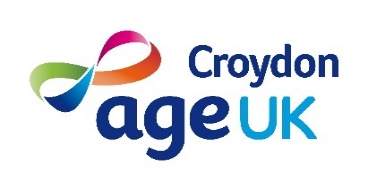 Volunteer role:	Administrator- Volunteer ProgrammeService:		Volunteer ProgrammeSupported by:	Volunteer Programme OfficerLocation:	Home or Office based- Thornton Heath CR7Days / hours:	FlexibleTime commitment:	Minimum of 3 hours a weekTraining:	Full training and ongoing support are provided. Expenses: 	We will reimburse you for any out-of-pocket expenses.AgeUK Croydon is a local independent charity that delivers a range of services to support older people across the Borough of Croydon. We have over 85 volunteers who play a vital role in the delivery of our services.As an Administrator for the volunteer programme, you will support the recruitment and onboarding of new volunteers. This is a wonderful opportunity to give back to your community and make a positive impact.What will I be doing?Responding to volunteer enquiries and applications.Arranging volunteer interviews.Completing onboarding paperwork with new volunteers including DBS checks.Check-in with volunteer applicants and AUKC services during the onboarding process.Keeping spreadsheets and Charity Log up to date.Ensure mandatory training is completed by volunteers, and records reviewed regularly.Offering tech support to volunteers as and when needed.Personal qualities and experiences:Excellent communication skills.Organised with good attention to detail.Approachable and friendly.Ability to handle confidential information.An understanding of volunteering.Good IT skills.In return, you will:Have an induction and trainingHave regular catch-ups to support you in your role.Be re-imbursed for any out-of-pocket expenses.Join a friendly team and be supported in your role.Meet new people.*This role is subject to an enhanced DBS check and 2 references.